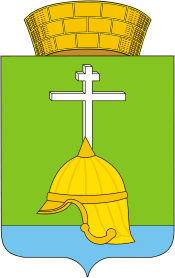 Местная администрацияВНУТРИГОРОДСКОГО МУНИЦИПАЛЬНОГО ОБРАЗОВАНИЯ САНКТ-ПЕТЕРБУРГАМУНИЦИПАЛЬНОГО ОКРУГА БАЛКАНСКИЙ ПОСТАНОВЛЕНИЕ30.12.2015   			                                                                        		 № 70Об утверждении Порядка составления бюджетной отчетности внутригородского муниципального образования Санкт-Петербурга муниципальный округ БалканскийВ соответствии со ст. 154, 264,1, 264,2  Бюджетного кодекса Российской Федерации 	1.Утвердить Порядок составления бюджетной отчетности внутригородского муниципального образования Санкт-Петербурга муниципальный округ Балканский, согласно Приложению.2. Настоящее Постановление вступает в силу со дня принятия.Глава Местной Администрации МО Балканский                                                 				            М.А. АгееваПриложение к Постановлению МА МО Балканский от 30.12.2015 г. № 70ПОРЯДОК составления бюджетной отчетности Настоящий Порядок составления бюджетной отчетности (далее - Порядок) разработан во исполнение статей 154, 264.1, 264.2 Бюджетного кодекса Российской Федерации, на основании Инструкции о порядке составления и представления годовой, квартальной и месячной бюджетной отчетности об исполнении бюджетов бюджетной системы Российской Федерации, утвержденной приказом Министерства финансов Российской Федерации от 23.12.2010 г. N 191н (далее - Инструкция N 191н). Порядок распространяется на главных распорядителей средств городского бюджета, главных администраторов доходов городского бюджета. 1. Бюджетная отчетность составляется главными распорядителями средств районного бюджета, главными администраторами доходов районного бюджета на следующие даты: месячная - на первое число месяца, следующего за отчетным месяцем, квартальная - по состоянию на 1 апреля, 1 июля и 1 октября текущего года, годовая - на 1 января года, следующего за отчетным. 2. Отчетным годом является календарный год - с 1 января по 31 декабря включительно. Месячная и квартальная отчетность является промежуточной и составляется нарастающим итогом с начала текущего финансового года. 3. Бюджетная отчетность предоставляется на бумажных носителях, в порядке, установленном финансовым отделом местной администрации муниципального округа Балканский в соответствии с единой методологией и стандартами бюджетного учета и бюджетной отчетности, установленной Министерством финансов Российской Федерации. Бюджетная отчетность на бумажном носителе представляется в сброшюрованном и пронумерованном виде с оглавлением. 4. Финансовым отделом местной администрации муниципального округа Балканский могут быть установлены дополнительные формы бюджетной отчетности для главных распорядителей средств районного бюджета, главных администраторов доходов районного бюджета. 5. Бюджетная отчетность подписывается руководителем и главным бухгалтером главного распорядителя средств районного бюджета, главного администратора доходов районного бюджета. Формы бюджетной отчетности, содержащие плановые (прогнозные) и аналитические показатели, кроме того, подписываются руководителем финансово-экономической службы. 6. Бюджетная отчетность составляется: - на основе данных Главной книги и других регистров бюджетного учета, установленных законодательством Российской Федерации для главных распорядителей средств районного бюджета, главных администраторов доходов районного бюджета с обязательным проведением сверки оборотов и остатков по регистрам аналитического учета с оборотами и остатками по регистрам синтетического учета; -на основании показателей форм бюджетной отчетности, представленных получателями средств районного бюджета главным распорядителями средств районного бюджета, обобщенных путем суммирования одноименных показателей по соответствующим строкам и графам с исключением в установленном Инструкцией №191н порядке взаимосвязанных показателей по консолидируемым позициям форм бюджетной отчетности; - на основании показателей форм финансовой отчетности, представленных бюджетными и автономными учреждениями, созданными муниципальным образованием Балканский; – на основании показателей форм финансовой отчетности представленных Учредителями бюджетных и автономных учреждений. Перед составлением годовой бюджетной отчетности должна быть проведена инвентаризация активов и обязательств в установленном порядке. 7. В случае, если все показатели, предусмотренные формой бюджетной отчетности, утвержденной настоящей Инструкцией, не имеют числового значения, такая форма отчетности не составляется и в составе бюджетной отчетности за отчетный период не представляется. Если по бюджетному учету показатель имеет отрицательное значение, то в бюджетной отчетности в случаях, предусмотренных настоящей Инструкцией, этот показатель отражается в отрицательном значении - со знаком «минус». 8. Бюджетная отчетность составляется нарастающим итогом с начала года в рублях с точностью до второго десятичного знака после запятой. 9. Главные распорядители средств районного бюджета, главные администраторы доходов районного бюджета формируют годовую отчетность и представляют её в финансовый отдел местной администрации муниципального округа Балканский в составе следующих форм: - баланс главного распорядителя, распорядителя, получателя бюджетных средств, главного администратора, администратора источников финансирования дефицита бюджета, главного администратора, администратора доходов бюджета (ф. 0503130); - справка по консолидируемым расчетам (ф. 0503125); - справка по заключению счетов бюджетного учета отчетного финансового года (ф. 0503110); - отчет об исполнении бюджета главного распорядителя, распорядителя, получателя бюджетных средств, главного администратора, администратора источников финансирования дефицита бюджета, главного администратора, администратора доходов бюджета (ф. 0503127); - отчет о принятых бюджетных обязательствах (ф. 0503128); - отчет об исполнении смет доходов и расходов по приносящей доход деятельности главного распорядителя, распорядителя, получателя бюджетных средств (ф. 0503137); - отчет о принятых расходных обязательствах по приносящей доход деятельности (ф. 0503138); - Отчет о финансовых результатах деятельности (ф. 0503121); - Пояснительная записка (ф. 0503160). 10. В составе квартальной отчетности на 1 апреля, 1 июля и 1 октября текущего финансового года главные распорядители средств районного бюджета, главные администраторы доходов районного бюджета представляют в финансовый отдел местной администрации муниципального округа Балканский следующие формы отчетов: - отчет об исполнении бюджета главного распорядителя, получателя средств бюджета (ф. 0503127); - отчет о принятых бюджетных обязательствах (ф. 0503128); - отчет об исполнении сметы доходов и расходов по приносящей доход деятельности главного распорядителя, получателя средств бюджета (ф. 0503137); - отчет о принятых расходных обязательствах по приносящей доход деятельности (ф. 0503138); - справка по консолидируемым расчетам (ф. 0503125); - пояснительная записка (ф. 0503160). 10.1. Пояснительная записка должна содержать: - «Сведения об исполнении текстовых статей закона (решения) о бюджете» таблица №3; - "Сведения о количестве государственных (муниципальных) учреждений» (форма 0503161); - "Сведения об исполнении бюджета" (ф. 0503164); - «Сведения об использовании информационно-коммуникационных технологий" (ф. 0503177); - «Сведения о кассовом исполнении смет доходов и расходов по приносящей доход деятельности» (форма 0503182); - краткую текстовую часть с пояснениями. 11. Ежемесячно главные распорядители средств районного бюджета, главные администраторы доходов районного бюджета представляют в финансовый отдел местной администрации муниципального округа Балканский следующую отчетность: - отчет об исполнении бюджета главного распорядителя (распорядителя), получателя средств бюджета (ф. 0503127); - справку по консолидируемым расчетам (ф. 0503125); - справочную таблицу к отчету об исполнении районного бюджета. - пояснительная записка 11.1. Пояснительная записка должна содержать: - краткую текстовую часть с пояснениями. 12. Месячная и квартальная бюджетная отчетность представляются главными распорядителями средств районного бюджета, главными администраторами доходов районного бюджета в сроки, установленные приказами финансового отдела местной администрации муниципального округа Балканский. Отчет о принятых бюджетных обязательствах (ф. 0503128), отчет о принятых расходных обязательствах по приносящей доход деятельности (ф. 0503138) в составе квартальной отчетности представляется только на 1 июля текущего финансового года. Годовая бюджетная отчетность представляется главными распорядителями средств районного бюджета, главными администраторами доходов районного бюджета в сроки, установленные отдельными приказами финансового отдела местной администрации муниципального округа Балканский. 13. Ответственность за организацию бухгалтерского учета и соблюдение законодательства при выполнении хозяйственных операций несет руководитель главного распорядителя средств районного бюджета, главного администратора доходов районного бюджета. 14. Ответственность за своевременное представление полной и достоверной бухгалтерской отчетности несет главный бухгалтер главного распорядителя средств районного бюджета, главного распорядителя доходов районного бюджета. 